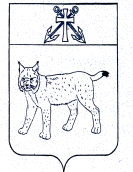 ПРОЕКТАДМИНИСТРАЦИЯ УСТЬ-КУБИНСКОГО МУНИЦИПАЛЬНОГО ОКРУГАПОСТАНОВЛЕНИЕс. Устьеот______________2023                                                                                     № ______                                                                                                                                                                                                                                Об утверждении муниципальной программы «Сохранение культурного наследияУсть-Кубинского муниципального округа Вологодской области на 2023-2025 годы»    	В соответствии с постановлением администрации Усть-Кубинского муниципального округа от 21 февраля 2023 года № 322 «Об утверждении порядка разработки, реализации и оценки эффективности муниципальных программ Усть-Кубинского муниципального округа», ст. 42 Устава округа администрация округаПОСТАНОВЛЯЕТ:	1. Утвердить прилагаемую муниципальную программу «Сохранение культурного наследия Усть-Кубинского муниципального округа Вологодской области на 2023-2025 годы».	2. Настоящее постановление вступает в силу со дня его официального опубликования.Глава округа                                                                                                     И.В. Быков                          Утверждена                                                               постановлением администрации                                                              округа  от ____________№____ПАСПОРТмуниципальной программы «Сохранение культурного наследияУсть-Кубинского муниципального округа Вологодской области на 2023-2025 годы»(далее-муниципальная программа)Общая характеристика сферы реализации муниципальной программы Настоящая муниципальная программа «Сохранение культурного наследия Усть-Кубинского муниципального округа Вологодской области на 2023-2025 годы» разработана в соответствии с Федеральным законом от 25 июня 2002 года № 73-ФЗ «Об объектах культурного наследия (памятниках истории и культуры) народов Российской Федерации. Полномочия органов местного самоуправления в области сохранения культурного наследия осуществляются в соответствии с ст. 9.3 «Полномочия органов местного самоуправления в области сохранения, использования, популяризации и государственной охраны объектов культурного наследия. Цели, задачи и показатели муниципальной программы соответствуют основным целям, задачам и показателям государственной программы «Наследие Вологодчины» (на 2018-2025 годы), утвержденной постановлением Правительства Вологодской области от 30 октября 2017 года № 963.Приоритеты муниципальной программы соответствуют стратегии социально-экономического развития Усть-Кубинского муниципального района на период до 2030 года, утвержденной решением Представительного Собрания Усть-Кубинского муниципального района от 18 декабря 2018 года № 77.Целью социально-экономического развития Усть-Кубинского района на период до 2030 года является реализация политики народосбережения путем сохранения демографического потенциала и развития человеческого капитала за счет конкурентоспособности района и формирования пространства развития человека.Приоритет «Формирование пространства для развития», обеспечивает накопление и эффективное использование человеческого капитала, интегрирует в себе развитие такой сферы, как развитие духовной культуры и сохранение историко-культурного наследия. Одним из показателей реализации Стратегии в области сохранения культурного наследия является увеличение количества объектов культурного наследия, на которые зарегистрировано право муниципальной собственности, находящихся в удовлетворительном состоянии, с 75 % в 2016 году до 100 % к 2030 году.В 2015 году принят действующий в настоящее время нормативно-правовой акт, способствующий сохранению и использованию объектов культурного наследия округа: решение Представительного Собрания Усть-Кубинского муниципального района от 30 сентября 2015 года № 70 «Об утверждении Положения об установлении льготной арендной платы и ее размеров в отношении объектов культурного наследия, находящихся в собственности района». Усть-Кубинский муниципальный округ Вологодской области обладает значительным историко-культурным наследием, что является преимущественным и конкурентным фактором для развития туризма как перспективной отрасли экономики округа по сравнению с другими муниципалитетами региона.Дальнейшая работа по сохранению, восстановлению и использованию объектов культурного наследия имеет важнейшее значение, т.к. является основой формирования благоприятной культурной среды и положительного имиджа округа, духовного и нравственного развития местных жителей и гостей.На территории Усть-Кубинского муниципального округа расположен 1 объект культурного наследия федерального значения, ансамбль - Спасо-Каменный монастырь (Постановление Совета Министров РСФСР от 30 августа 1960 года № 1327 «О дальнейшем улучшении дела охраны памятников культуры в РСФСР). В реестр объектов культурного наследия регионального значения Вологодской  области включены 16 объектов культурного наследия, находящиеся на территории Усть-Кубинского округа. Среди них 2 архитектурных ансамбля «Комплекс Воскресенского погоста «на Кубени», II пол. XVIII - I пол.XIX вв.» в с. Устье и «Ансамбль усадьбы купца Бычёнкова» к. XIXв. в с. Бережном; усадебный парк дворян Межаковых XIXв. в с. Никольское. В общем числе объектов культурного наследия регионального значения - 5 объектов деревянного зодчества: ансамбль «Усадьбы купца Бычёнкова в с.Бережное» к. XIX в; часовня Ильинская, 1903г.» в д. Чернышово , «Часовня Вознесения Господня», кон. XIXв.- нач. XXв. в д. Гризино, «Дом жилой Круглихиных, сер. XIX- к. XIX, нач. XXвв., «Дом Никуличевых, вт. пол. XIXв.» в с. Устье.Основная часть объектов культурного наследия регионального значения на территории округа была поставлена под государственную охрану в 2006 году на основании постановления Правительства Вологодской области от 21 июля 2006 года № 687 «О постановке под государственную охрану объектов  культурного наследия (памятников истории и культуры), находящихся на территории Вологодского и Усть-Кубинского районов Вологодской области». Последующая постановка объектов культурного наследия регионального значения период с 2018 по 2020 годы осуществлялась на основании приказов Комитета по охране объектов культурного наследия Вологодской области. На территории округа располагаются археологические объекты культурного наследия.В настоящее время в округе ведутся работы по сохранению нескольких объектов культурного наследия, находящихся в муниципальной, частной собственности, собственности религиозных организаций. Продолжаются ремонтно-реставрационные работы на объекте культурного наследия  федерального значения «Спасо-Каменный монастырь на о. Каменный в Кубенском озере». Ремонтируется здание объекта культурного наследия регионального значения «Дом В.И. Ганичева» по адресу: с. Устье, ул. Советская, д.3, находящегося в муниципальной собственности. В здании располагается МУ ДО «Усть-Кубинская детская школа искусств». За счет средств собственников ведутся работы по сохранению и приспособлению для развития туризма объекта культурного наследия регионального значения: «Дом жилой, трактир «Париж» по адресу: с. Устье, ул. Советская, д.11, «Дом Никуличевых» по адресу: с. Устье, ул. Набережная, д.1.   	В 2021-2022 годах выполнена значительная работа по постановке на учет бесхозяйных объектов культурного наследия регионального значения и последующей их передачей из муниципальной собственности в собственность и пользование православной религиозной организации «Приход храма Воскресения Христова». Ремонт объектов культурного наследия регионального значения на территории Воскресенского погоста в селе Устье планируется выполнить при поддержке Попечительского Совета Фонда "Наследие Русского Севера" учрежденного в 2021 году Вологодской Митрополией под руководством Губернатора Вологодской области Кувшинникова О.А. Разрабатывается проект ремонтно-реставрационных работ памятника. В 2023 году религиозной организации приход храма Воскресения Христова в с. Устье Усть-Кубинского округа Вологодской области Русской Православной церкви (Московский Патриархат) предоставлена субсидия из областного бюджета на финансовое обеспечение проведения работ по сохранению объектов культурного наследия, включенных в Единый государственный реестр объектов культурного наследия (памятников истории и культуры) народов Российской Федерации.В селе Устье 3 объекта регионального значения требуют сохранения. Среди них: «Церковь Петра и Павла Петропавловского погоста, 1766г.», адрес: ул. Яковлева, д.8, находящийся в частной собственности, законсервирован и не используется. Два объекта, находящиеся в муниципальной собственности, требуют реставрации. В том числе: «Дом жилой Круглихиных, сер. XIX-к.XIX-XXвв.» (деревянный), адрес: ул. Советская, д. 3, «Дом жилой А.И.Ганичева, к.XIXв.» (каменный), адрес: ул. Коммунаров, д. 2.Основными проблемами в деле сохранения и эффективного использования культурного наследия округа является значительный износ и низкая сохранность объектов культурного наследия и объектов, представляющих историческую ценность, расположенных на территории округа. Кроме этого - отсутствие своевременного обеспечения консервации и физической сохранности объектов; недостаточный уровень ответственного отношения к культурному наследию, в том числе к ценной историко-культурной среде у населения округа. На территории округа имеются пустующие и неэксплуатируемые здания, представляющие историко-культурную ценность.Одной из проблем в настоящее время является ухудшающееся состояние объектов культурного наследия и зданий, представляющих историко-культурную ценность, относящихся к многоквартирным домам. Причинами возникновения данных проблем являются разрушительное воздействие природных факторов, прямое или косвенное воздействие хозяйственной деятельности, ненадлежащее использование объектов собственниками. Особого внимания требует сохранение объектов историко-архитектурной среды и фоновой застройки, формирующих историко- архитектурный облик с. Устье и других населенных пунктов округа. Острота ситуации в сфере сохранения культурного наследия округа обусловлена недостаточностью финансирования консервационных и ремонтно-реставрационных работ.Вместе с тем в округе имеется значительный положительный опыт сохранения и восстановления исторически значимых объектов за счет средств добровольных пожертвований граждан, работы волонтеров, инициативных граждан округа.Для дальнейшего улучшения состояния в сфере сохранения культурного наследия округа необходимо: провести  оценку технического состояния объектов, представляющих историко-архитектурную ценность, в целях принятия своевременных решений и мер по обеспечению их сохранности. 
Кроме этого организовать мероприятия, направленные на ремонт и реставрацию объектов, представляющих историко-архитектурную ценность, а также благоустройство их придомовых территорий.Ежегодно в округе проводятся мероприятия, направленные на популяризацию историко-культурного наследия округа на основе межведомственного взаимодействия учреждений сферы культуры и образования, религиозных организаций.Для формирования у населения ответственного отношения к культурному наследию округа, как части духовно-нравственного наследия региона, Российской Федерации необходимо увеличить количество организованных и проведенных просветительских мероприятий для разных категорий граждан, в том числе для местных жителей и гостей округа.1. Цель и задачи муниципальной программы1. Целью реализации мероприятий муниципальной Программы является обеспечение сохранности и эффективного использования объектов культурного наследия и объектов, представляющих историко-архитектурную ценность, расположенных на территории Усть-Кубинского муниципального округа. 1.2. Для достижения указанной цели в рамках муниципальной программы планируется решение следующих задач:	-сохранение и использование культурного наследия, являющегося муниципальной собственностью Усть-Кубинского муниципального округа;-популяризация культурного наследия находящегося на территории Усть-Кубинского муниципального округа и формирование у населения ответственного отношения к историческим объектам на муниципальном уровне.2. Сроки реализации Программы: 2023-2025 годы.Целевые показатели (индикаторы) муниципальной программыСведения о целевых показателях (индикаторах) муниципальной программы приведены в Приложении 1 к муниципальной программе. Сведения о порядке сбора информации и методике расчета целевых показателей (индикаторов) муниципальной Программы приведены в Приложении 2 к муниципальной программе.4. Перечень основных мероприятий муниципальной программыВ состав Программы включены следующие мероприятия:       	 4.1. Основное мероприятие 1 «Оценка технического состояния объектов, представляющих историко-архитектурную ценность, в целях принятия своевременных решений и мер по обеспечению их сохранности и благоустройства придомовых территорий». 4.2. Основное мероприятие 2 «Проведение информационно-просветительских мероприятий по популяризации культурного наследия для местных жителей и гостей Усть-Кубинского муниципального округа.	Перечень основных мероприятий муниципальной программы представлен в приложении 3 к муниципальной программе.5. Финансовое обеспечение муниципальной программы	Программа реализуется за счет средств федерального бюджета, бюджетов области и округа, а также внебюджетных источников.	Общий объем финансирования Программы составляет 5160,0 тыс. рублей (в ценах соответствующих лет), в том числе:	за счет средств федерального бюджета – 0,0 тыс. рублей;	за счет средств бюджета Вологодской области – 0, 0 тыс. рублей;	за счет средств бюджета Усть-Кубинского муниципального округа – 5160,0 тыс. рублей; 	за счет средств внебюджетных источников – 0,0 тыс. рублей.       	Финансовое обеспечение реализации муниципальной программы за счет средств бюджета округа приведено в приложении 4 к муниципальной программе.Прогнозная (справочная) оценка объемов привлечения средств федерального бюджета, областного бюджета, бюджетов государственных внебюджетных фондов, средств физических и юридических лиц на реализацию целей муниципальной Программы приведены в приложении 5 к муниципальной программе.Предоставление средств федерального бюджета, бюджета субъекта Российской Федерации на реализацию мероприятий настоящей муниципальной программы осуществляется на основании соглашений, заключаемых с органом исполнительной власти субъекта Российской Федерации, а также органом исполнительной власти субъекта Российской Федерации с органом местного самоуправления.                         Приложение 1муниципальной программе «Сохранение культурного наследия Усть-Кубинского муниципального округаВологодской области на 2023-2025 годы»Сведения о целевых показателях (индикаторах) муниципальной программы                                                          Приложение 2 к                                                                                                                                                  к муниципальной программе «Сохранение культурного наследия Усть-Кубинского муниципального округаВологодской области на 2023-2025 годы»Сведения о порядке сбора информации и методике расчета целевыхпоказателей (индикаторов) муниципальной программы(1) Характеристика содержания целевого показателя (индикатора), обеспечивающая однозначность понимания существа измеряемой характеристики процесса (объекта) наблюдения и (или) порядка ее измерения.(2) Указываются периодичность сбора данных (годовая, квартальная, месячная и т.д.) и вид временной характеристики (на дату; на начало отчетного периода; на конец отчетного периода, за период с (указать) года, за отчетный период и т.д.).(3) Приводятся формула и краткий алгоритм расчета. При описании формулы или алгоритма необходимо использовать буквенные обозначения показателей. Пояснения к целевому показателю (индикатору) должны отражать методические рекомендации по сбору, обработке, интерпретации значений целевого показателя (индикатора).(4) Указываются наименование показателей, используемых в формуле в графе 6, их единицы измерения. В случае если достижение показателя зависит от непосредственного результата реализации мероприятий другой муниципальной  программы, приводится наименование такой муниципальной программы.(5) 1 - официальная статистическая информация; 2 - бухгалтерская и финансовая отчетность; 3 - ведомственная отчетность; 4 – прочие (указать). При наличии утвержденной формы статистического учета по показателю, указанному в графе 7, приводится номер формы статистической отчетности, утвержденной приказом Росстата.(6) Приводится наименование органа местного самоуправления округа, ответственного за сбор данных по показателю.                                                                                                                                                                                                  Приложение 3 кмуниципальной программе «Сохранение культурного наследия Усть-Кубинского муниципального округаВологодской области на 2023-2025 годы»Перечень основных мероприятий муниципальной программы                 1 Указывается ожидаемый непосредственный результат основного мероприятия.         2 Указываются  пункты  стратегии социально-экономического  развития округа, предусматривающие  соответствующие  задачи,  на решение которых направлено    основное    мероприятие.    При   этом  указываются  задачи социально-экономического развития округа,  решение которых в рамках муниципальной   программы предусмотрено планом мероприятий по реализации стратегии социально -экономического развития округа.     По    основным    мероприятиям,   предусматривающим  только  расходы  бюджета округа на содержание органов местного самоуправления, подведомственных  им  учреждений,  задача  стратегии социально-экономического  развития  округа не указывается (ставится знак "х").3Указываются наименования целевых показателей (индикаторов) программы (подпрограммы), на достижение которых направлено основное мероприятие.4Указывается индекс (индексы) соответствующего источника финансового обеспечения, планируемого к привлечению для реализации основного мероприятия  программы (подпрограммы) и достижения плановых значений соответствующего целевого показателя (индикатора) программы (подпрограммы), без указания объема привлечения средств:1 - бюджет округа (собственные доходы), 2 - федеральный бюджет (субсидии, субвенции и иные межбюджетные трансферты), 3 - областной бюджет (субсидии, субвенции и иные межбюджетные трансферты) 4-бюджеты государственных внебюджетных фондов, 5 - средства физических и юридических лиц, 6 - без выделения дополнительного финансирования.5 Указываются конкретные годы реализации основного мероприятия. Если в данном году основное мероприятие не планируется реализовывать, либо его реализация не будет направлена на достижение соответствующего целевого показателя (индикатора) программы (подпрограммы), либо достижение соответствующего целевого показателя (индикатора) программой (подпрограммой) не запланировано, то в соответствующей графе ставится прочерк.Финансовое обеспечение реализации муниципальной программы за счет средств бюджета округа, тыс. руб.* Указываются конкретные годы периода реализации муниципальной программы.** Указываются субвенции, субсидии и иные трансферты областного, федерального бюджета при условии подтверждения поступления средств.*** Указываются при условии документального подтверждения поступления средсПриложение  5 к               муниципальной программе «Сохранение культурного наследия Усть-Кубинского муниципального округаВологодской области на 2023-2025 годы»Прогнозная (справочная) оценка объемов привлечения средств федерального бюджета, областного бюджета, бюджетов государственных внебюджетных фондов, средств физических и юридических лиц на реализацию целей муниципальной программы (тыс. руб.)*Объемы расходов федерального  и областного бюджетов указываются с учетом субвенций, субсидий и иных межбюджетных трансфертов федерального и областного бюджетов, отраженных в приложении № 5.**Указываются средства физических и юридических лиц на реализацию на территории округа проектов (соглашений, договоров и др.) в форме государственно-частного партнерства с  муниципальными органами власти, направленных на достижение целей муниципальной программы (подпрограммы муниципальной программы).***Указываются конкретные годы периода реализации муниципальной программы (подпрограммы муниципальной  программы)Ответственный исполнитель муниципальной программыАдминистрация Усть-Кубинского муниципального округа Исполнители муниципальной программы Администрация Усть-Кубинского муниципального округа Управление имущественных отношений администрации Усть-Кубинского муниципального округаЦель муниципальной программыОбеспечение сохранности и эффективного использования объектов культурного наследия и объектов, представляющих  историко-архитектурную ценность, расположенных на  территории Усть-Кубинского муниципального округаЗадачи муниципальной программы-сохранение и использование культурного наследия, являющегося муниципальной собственностью Усть-Кубинского муниципального округа;-популяризация культурного наследия находящегося на территории Усть-Кубинского муниципального округа и формирование у населения ответственного отношения к историческим объектам на муниципальном уровнеЦелевые показатели (индикаторы) муниципальной программыДоля объектов культурного наследия, находящихся в удовлетворительном состоянии относительно общего количества объектов культурного наследия, являющихся муниципальной собственностью Усть-Кубинского муниципального округа (%)Количество информационно-просветительских мероприятий  на муниципальном уровне направленных на популяризацию  культурного наследия Усть-Кубинского муниципального  округа (ед.).Сроки реализации муниципальной программы2023-2025 годыОбъемы финансового обеспечения муниципальной программыОбщий объем финансирования мероприятий Программы составляет 5160,0 тыс. рублей, в том числе:- средства федерального бюджета – 0,0 тыс. рублей;- средства бюджета области – 0,0 тыс. рублей;-средства бюджета Усть-Кубинского муниципального округа –5160,0 тыс. рублей;- средства внебюджетных источников – 0,0 тыс. рублей.Объем финансирования с разбивкой по годам:2023 год - 0,0 тыс. рублей;2024 год - 2580,0 тыс. рублей;2025 год - 2580,0 тыс. рублей;*В течение реализации программы объем финансового  обеспечения подлежит уточнениюОжидаемые результаты реализации Программы -Увеличение количества объектов культурного наследия, находящиеся в    муниципальной собственности округа, находящихся в удовлетворительном состоянии до 80 % к 2025 году. -Увеличение проведенных  и организованных информационно-просветительских мероприятий на муниципальном уровне ( с 4 мероприятий в 2022 году,  до 12 мероприятий в  2025 году), направленных на популяризацию  культурного наследия Усть-Кубинского муниципального  округа N 
п/пЦель, задачи, направленные
на достижение цели  Наименование целевого показателя (индикатора) 
Ед.измеренияЗначение целевого показателя (индикатора)Значение целевого показателя (индикатора)Значение целевого показателя (индикатора) N 
п/пЦель, задачи, направленные
на достижение цели  Наименование целевого показателя (индикатора) 
Ед.измеренияотчетноеоценочное плановоеплановое плановоеплановое  N 
п/пЦель, задачи, направленные
на достижение цели  Наименование целевого показателя (индикатора) 
Ед.измеренияБазовый годТекущий годПервый годВторой год  N 
п/пЦель, задачи, направленные
на достижение цели  Наименование целевого показателя (индикатора) 
Ед.измерения202220232024202512345567Цель: Обеспечение сохранности и эффективного использования объектов культурного наследия и объектов, представляющих историко-архитектурную ценность, расположенных на территории Усть-Кубинского муниципального округаЦель: Обеспечение сохранности и эффективного использования объектов культурного наследия и объектов, представляющих историко-архитектурную ценность, расположенных на территории Усть-Кубинского муниципального округаЦель: Обеспечение сохранности и эффективного использования объектов культурного наследия и объектов, представляющих историко-архитектурную ценность, расположенных на территории Усть-Кубинского муниципального округаЦель: Обеспечение сохранности и эффективного использования объектов культурного наследия и объектов, представляющих историко-архитектурную ценность, расположенных на территории Усть-Кубинского муниципального округаЦель: Обеспечение сохранности и эффективного использования объектов культурного наследия и объектов, представляющих историко-архитектурную ценность, расположенных на территории Усть-Кубинского муниципального округаЦель: Обеспечение сохранности и эффективного использования объектов культурного наследия и объектов, представляющих историко-архитектурную ценность, расположенных на территории Усть-Кубинского муниципального округаЦель: Обеспечение сохранности и эффективного использования объектов культурного наследия и объектов, представляющих историко-архитектурную ценность, расположенных на территории Усть-Кубинского муниципального округа1Задача «Сохранение и использование культурного наследия, являющегося муниципальной собственностью Усть-Кубинского муниципального округа»Доля объектов культурного наследия,   в удовлетворительном состоянии относительно общего количества объектов культурного наследия, находящихся в муниципальной  собственности Усть-Кубинского муниципального округа (%) 66,766,780,080,02Задача«Популяризация культурного наследия находящегося на территории Усть-Кубинского муниципального округа и формирование у населения ответственного отношения к историческим объектам на муниципальном уровнеКоличество проведенных информационно-просветительских мероприятий, направленных на  популяризацию культурного наследия   Усть-Кубинского муниципального округа (ед.).461012Nп/пНаименование целевого показателя (индикатора)Единица измеренияОпределение целевого показателя (индикатора)(1)Временные характеристики целевого показателя (индикатора)(2)Алгоритм формирования (формула) и методологические пояснения к целевому показателю (индикатору)(3)Показатели, используемые в формуле(4)Метод сбора информации, индекс формы отчетности(5)Ответственный за сбор данных по целевому показателю (индикатору)(6)123 4567891Доля объектов культурного наследия, находящихся в удовлетворительном  состоянии относительно общего количества объектов, культурного наследия, находящихся в муниципальной собственности Усть-Кубинского муниципального округа%Отношение количества объектов культурного наследия, находящихся в удовлетворительном состоянии, к общему количеству объектов культурного наследия, являющихся муниципальной собственностью Усть-Кубинского муниципального округа годовая, за отчетный периодД ОКНУС=ОКНМС х100                        ОКНУС определяется путем определения процентного соотношения объектов культурного наследия, находящихся в удовлетворительном состоянии  в общем количестве объектов культурного наследия, находящихся в муниципальной собственности округа Д ОКНУС  (Доля объектов культурного наследия, находящихся в удовлетворительном состоянии) ОКНУС (объекты культурного наследия в удовлетворительном состоянии) ОКНМС объекты культурного наследия в муниципальной собственности 3Отдел культуры, туризма и молодежи администрации округа2Количество информационно-просветительских мероприятий  на  муниципальном уровне, направленных на популяризацию культурного наследия Усть-Кубинского муниципального округаЕд.Увеличение количества проведенных мероприятий по популяризации культурного наследия округагодовая, за отчетный периодКМПКНО =МПКН (УК1)+ МПКН (УК2)+ МПКН(УК3).Определяется в абсолютном значении путем суммирования показателей учреждений культуры округаКМПКНО-количество мероприятий по популяризации культурного наследия округаМПКН(1),МПКН(2), МПКН(3)-мероприятия по популяризации культурного наследия учреждений культуры3Отдел культуры, туризма и молодежи администрации округа№п/пНаименование основного мероприятияОтветствен-ный исполнитель, исполнительОжидаемый непосредственный результатЗадачи ССЭРСвязь с показателями программы Годы реализации и источник финансового обеспечения Годы реализации и источник финансового обеспечения Годы реализации и источник финансового обеспечения Наименование основного мероприятияОтветствен-ный исполнитель, исполнительОжидаемый непосредственный результатЗадачи ССЭРСвязь с показателями программы 2023 год2024 год2025 год 1234567891Основное мероприятие 1Оценка технического состояния объектов, представляющих историко-архитектурную ценность, в целях принятия своевременных решений и мер по обеспечению их сохранности и благоустройства придомовых территорий. Включает разработку проектно-сметной документации на проектирование первоочередных консервационных работ на объектах культурного наследия,  ремонтно-реставрационные работы по сохранению объектов культурного наследия, находящихся в муниципальной собственности округа.Администрация Усть-Кубинского муниципального округаУправление имущественных отношений администрации Усть-Кубинского округаУвеличение объектов культурного наследия, находящихся в удовлетворительном  состоянии, находящихся в муниципальной собственности округа5.6.5.4    Увеличение количества объектов культурного наследия в удовлетворительном состоянии , находящихся в муниципальной собственности1112Основное мероприятие 2 Проведение информационно-просветительских мероприятий по популяризации культурного наследия для местных жителей и гостей Усть-Кубинского муниципального округа. Включает проведение методических и просветительских мероприятий и акций, информационных и краеведческих конференций и чтений, реализацию  детско-юношеских и издательских проектов, установку информационных   и выставочных стендов возле объектов культурного наследия и в исторических местах.АдминистрацияокругаУвеличение количества информационно-просветительских мероприятий в сфере популяризации культурного наследия округа на муниципальном уровне5.6.4.85.6.4.9Пропаганда патриотического воспитания, развитие интереса граждан к историческому прошлому округа, популяризация историко-культурного наследия, находящегося на территории  округа1,61,61, 6Приложение  4 кмуниципальной программе «Сохранение культурного наследия Усть-Кубинского муниципального округаВологодской области на 2023-2025 годы»Ответственный исполнитель, соисполнитель, исполнительИсточникфинансового обеспеченияРасходыРасходыРасходыРасходыОтветственный исполнитель, соисполнитель, исполнительИсточникфинансового обеспечения202320242025Всегоза 2023-2025годы12345671Итого по муниципальной программевсего, в том числе:0,00,00,00,01Итого по муниципальной программесобственные доходы бюджета  округа0,02580,02580.0 5160,01Итого по муниципальной программесубвенции и субсидии федерального бюджета**0,00,00,00,01Итого по муниципальной программесубвенции и субсидии областного бюджета**0,00,00,00,0 1Итого по муниципальной программебезвозмездные поступления государственных внебюджетных фондов,фи зических и юридических лиц***0,00,00,00,02ответственный исполнительадминистрация Усть-Кубинского муниципального округавсего, в том числе:0,02580,02580,0  5160,02ответственный исполнительадминистрация Усть-Кубинского муниципального округасобственные доходы  бюджета  округа0,02580,02580,05160,02ответственный исполнительадминистрация Усть-Кубинского муниципального округасубвенции и субсидии федерального бюджета **0,00,00,00,02ответственный исполнительадминистрация Усть-Кубинского муниципального округасубвенции и субсидии областного бюджета **0,00,00,00,0 2ответственный исполнительадминистрация Усть-Кубинского муниципального округабезвозмездные поступления государственных внебюджетных фондов, фи зических и юридических лиц***0,00,00,00,0№ п/пИсточник финансового обеспечения               Оценка расходов (тыс. руб.), годыОценка расходов (тыс. руб.), годыОценка расходов (тыс. руб.), годы№ п/пИсточник финансового обеспечения               2023***2024***2025***123451всего                                   0,00,00,02федеральный бюджет *                        0,00,00,03областной бюджет *                                0,00,00  4государственные внебюджетные фонды0,00,00,05физические и юридические лица                 0,00,00,05.1.в том числе в форме государственно-частного партнерства    **                 0,00,00,0